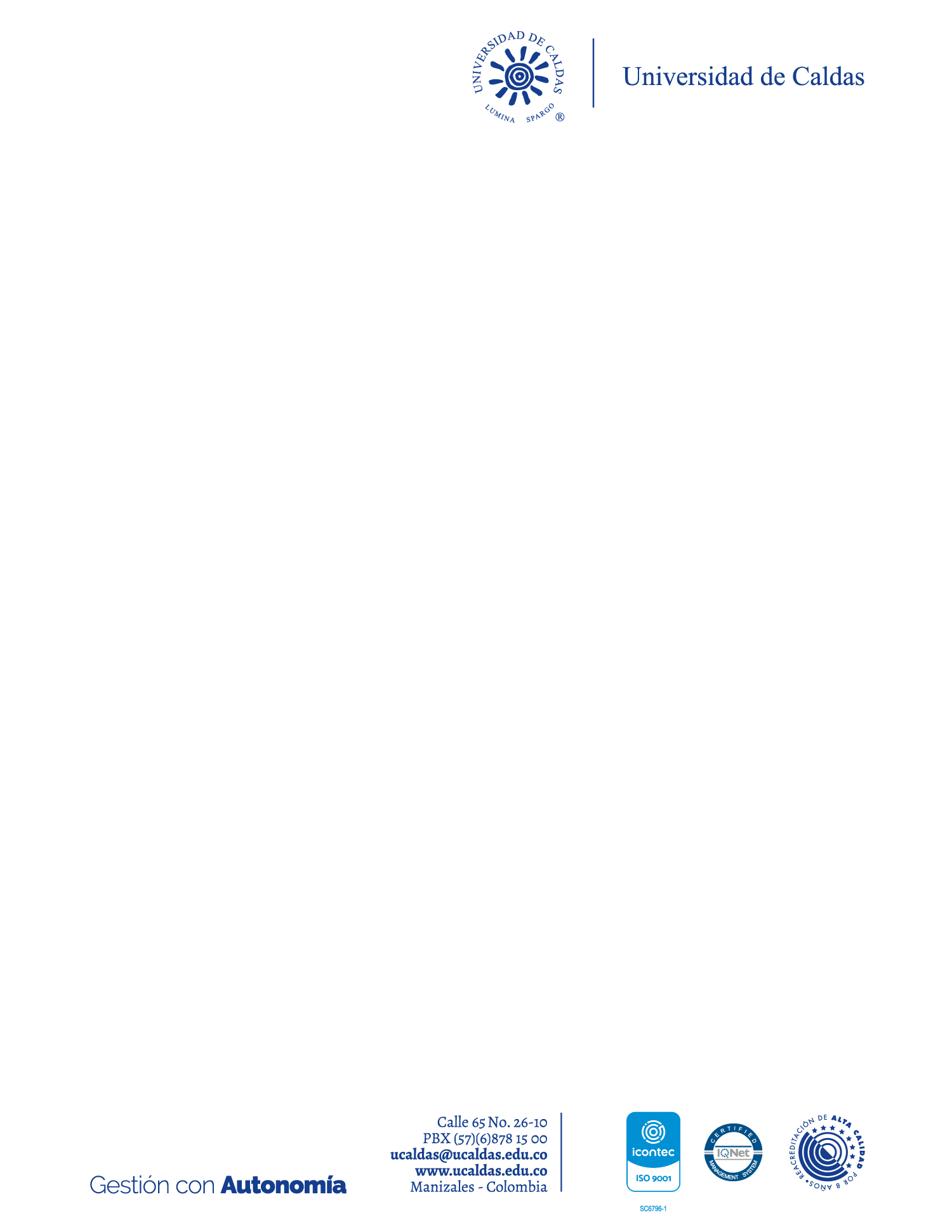 El suscrito	     identificado con cedula de ciudadanía nro.	, expreso la intención de participar como candidatos para la elección del Decano de la Facultad de Ciencias Jurídicas y Sociales:Fotografía tipo documento de fondo blanco.  	TOTAL ANEXOS:  	Con la firma del presente documento manifiesto no estar incurso en causales de conflicto de intereses, inhabilidad e incompatibilidad consagrados en las leyes colombianas que impidan mi eventual participación en la presente elección, además de que cumplo con los requisitos consagrados en el art. 29 del acuerdo 047 de 2017- Estatuto Electoral:1. Ser ciudadano colombiano en ejercicio. 2. Acreditar título universitario que guarde afinidad con los objetos de formación de la respectiva facultad y título de postgrado, mínimo al nivel de maestría. 3. Certificar experiencia de docencia universitaria mínima de cinco (5) años. 4. No haber sido sancionado disciplinariamente por faltas graves, ni sancionado en el ejercicio de su profesión, ni contra la ética profesional, ni condenado por hechos punibles, a excepción de delitos culposos o políticos.Firma candidato principal	UNIVERSIDAD DE CALDASFORMATO PARA INSCRIPCIÓN DE ASPIRANTES A ELECCIONESAspiranteAspiranteNombres y apellidosDocumento de identidadDirecciónTeléfono celularCorreo electrónicoFecha y hora de inscripción. (espacio exclusivo para la Secretaria General). Se tomará la hora y fecha de llegada al correo designado para ello.